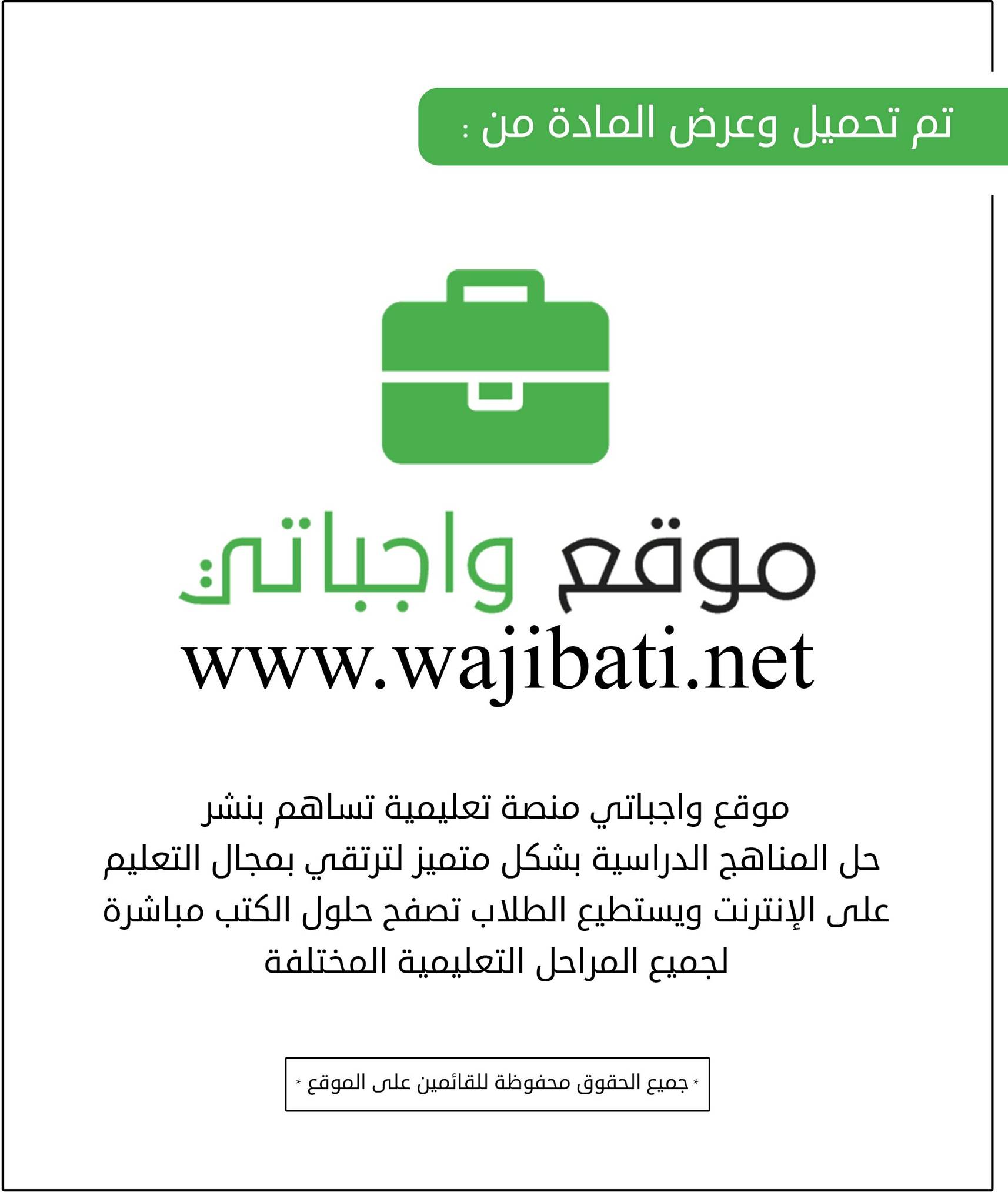 The distribution of the syllabus  get ready 6         for 6th Elementary grade      The distribution of the syllabus  get ready 6         for 6th Elementary grade      The distribution of the syllabus  get ready 6         for 6th Elementary grade      The distribution of the syllabus  get ready 6         for 6th Elementary grade      The distribution of the syllabus  get ready 6         for 6th Elementary grade      The distribution of the syllabus  get ready 6         for 6th Elementary grade      Distribution of the syllabus (   get ready 6 ) DATESDATESWEEKSWEEKSDistribution of the syllabus (   get ready 6 ) TOFROMWEEKSWEEKSUnit 1- Family and work - Lesson 1 + WB28/5/144124/5/144124/5/14411Unit 1 -Family and work  - Lesson 2 + WB5/6/14411/6/14411/6/14412Unit 2 - My plans  - Lesson 1 + WB12/6/14418/6/14418/6/14413Unit 2 - My plans  - Lesson 2 + WB - Revision 1 19/6/144115/6/144115/6/14414Unit 3 - An Arabian story  - Lesson 1 + WB26/6/144122/6/144122/6/14415Unit 3 - An Arabian story  - Lesson 2 + WB3/7/144129/6/144129/6/14416Unit 4 - Night Safari 1 - Lesson 1 + WB10/7/14416/7/14416/7/14417Unit 4 - Night Safari 1 - Lesson 2 + WB 17/7/144113/7/144113/7/14418Revision 2  - Saudi stars 2 - Progress check 1  24/7/144120/7/144120/7/14419Unit 5 - Night Safari 2 - Lesson1+ WB2/8/144127/7/144127/7/144110Unit 5 - Night Safari 1  - Lesson 1 + WB9/8/14415/8/14415/8/144111Unit 6 - My grandfather - Lesson 1 + WB16/8/144112/8/144112/8/144112Unit 6 - My grandfather  - Lesson 2 + WB - Revision 2 23/8/144119/8/144119/8/144113Unit 7 - A special day   - Lesson 1 + WB30/8/144125/8/144125/8/144114Unit 7 - A special day   - Lesson 2 + WBUnit 8 - A town  - Lesson 1 + WB Unit 8 - A town  - Lesson  2+WB Revision47/9/14413/9/14413/9/144115the exams14/9/144110/9/144110/9/144116the exams19/10/14418/10/14418/10/144117-18